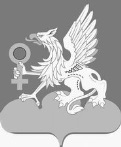 РЕШЕНИЕДумы городского округа Верхняя Пышмаот 25 июня 2020 года № 23/4О назначении опроса граждан по вопросу преобразования поселка Красный путем присоединения к нему поселка Глубокий Лог городского округа Верхняя ПышмаРассмотрев поступившее обращение Главы городского округа Верхняя Пышма И.В. Соломина и представленный им проект решения Думы городского округа Верхняя Пышма «О назначении опроса граждан по вопросу преобразования поселка Красный путем присоединения к нему поселка Глубокий Лог городского округа Верхняя Пышма», в целях выявления мнения жителей поселков Глубокий Лог и Красный о необходимости и целесообразности возможного объединения их населенных пунктов, в связи с невозможностью исполнения Решения Думы городского округа Верхняя Пышма от 26 марта 2020 года № 20/6 «О назначении опроса граждан по вопросу преобразования поселка Красный путем присоединения к нему поселка Глубокий Лог городского округа Верхняя Пышма» по причине реализации на территории городского округа Верхняя Пышма комплекса ограничительных и иных мероприятий, направленных на обеспечение санитарно-эпидемиологического благополучия населения в связи с распространением новой коронавирусной инфекций (COVID-19), в соответствии со статьей 8 Закона Свердловской области от 13 апреля 2017 года № 34-ОЗ «Об административно-территориальном устройстве Свердловской области», руководствуясь статьей 4.2 Положения о порядке назначения и проведения опроса граждан в городском округе Верхняя Пышма, утвержденного Решением Думы городского округа Верхняя Пышма от 28 апреля 2006 года № 25/12, статьями 8, 17, 21 и 42 Устава городского округа Верхняя Пышма,Дума городского округа Верхняя ПышмаРЕШИЛА:1. Назначить опрос граждан городского округа Верхняя Пышма, зарегистрированных на территории поселков Глубокий Лог и Красный, по вопросу преобразования поселка Красный путем присоединения к нему поселка Глубокий Лог городского округа Верхняя Пышма (далее – опрос граждан).2. Провести опрос граждан в период с 19 по 24 июля 2020 года.3. Утвердить формулировку вопроса: «Как Вы относитесь к преобразованию поселка Красный городского округа Верхняя Пышма путем присоединения к нему поселка Глубокий Лог?».4. Установить, что опрос граждан проводится путем заполнения гражданами, зарегистрированными на территории поселков Глубокий Лог и Красный, опросных листов:1) в пунктах опроса, установленных комиссией по проведению опроса граждан;2) при обходе членами комиссии по проведению опроса граждан по месту жительства или работы.5. Утвердить форму опросного листа по вопросу преобразования поселка Красный путем присоединения к нему поселка Глубокий Лог городского округа Верхняя Пышма (прилагается).6. Установить следующую общую минимальную численность жителей поселков Красный и Глубокий Лог, участвующих в опросе: не менее 450 граждан, обладающих избирательным правом.7. Создать комиссию по проведению опроса граждан в следующем составе:– Р.С. Абдуллин, начальник юридического отдела администрации городского округа Верхняя Пышма;– Л.Г. Аликина, член совета общественного самоуправления при Красненской поселковой администрации городского округа Верхняя Пышма;– С.Н. Бояринцев, депутат Думы городского округа Верхняя Пышма по избирательному округу № 2;– Н.С. Демиденко, специалист 1 категории Красненской поселковой администрации городского округа Верхняя Пышма;– Т.В. Коршунова, член Общественной палаты городского округа Верхняя Пышма;– Л.В. Кравцова, депутат Думы городского округа Верхняя Пышма по избирательному округу № 4;– Г.Н. Марина, член совета общественного самоуправления при Красненской поселковой администрации городского округа Верхняя Пышма;– Н.А. Резинских, заместитель главы администрации городского округа Верхняя Пышма по общим вопросам;– Ю.Г. Субботин, глава Красненской поселковой администрации городского округа Верхняя Пышма;– А.Е. Тарасова, ведущий специалист управления архитектуры и градостроительства администрации городского округа Верхняя Пышма;– Н.В. Урасова, инженер Красненской поселковой администрации городского округа Верхняя Пышма;– А.Б. Челпанов, депутат Думы городского округа Верхняя Пышма по избирательному округу № 2.8. Предложить комиссии по проведению опроса граждан:1) организовать оповещение жителей поселков Глубокий Лог и Красный о вопросе, выносимом на опрос, порядке, месте, датах и времени проведения опроса граждан;2) обеспечить изготовление опросных списков и опросных листов;3) определить и оборудовать пункты опроса граждан;4) организовать проведение опроса граждан в соответствии с Положением о порядке назначения и проведения опроса граждан в городском округе Верхняя Пышма, утвержденным Решением Думы городского округа Верхняя Пышма от 28 апреля 2006 года № 25/12;5) установить результаты опроса граждан и направить их в Думу городского округа Верхняя Пышма.9. Признать утратившим силу Решение Думы городского округа Верхняя Пышма от 26 марта 2020 года № 20/6 «О назначении опроса граждан по вопросу преобразования поселка Красный путем присоединения к нему поселка Глубокий Лог городского округа Верхняя Пышма».10. Опубликовать настоящее Решение на «Официальном интернет-портале правовой информации» (www.верхняяпышма-право.рф), в газете «Красное знамя» и разместить на официальных сайтах городского округа Верхняя Пышма и Думы городского округа Верхняя Пышма.11. Контроль исполнения настоящего Решения возложить на постоянную комиссию Думы по местному самоуправлению и безопасности (председатель А.А. Какуша).Председатель Думыгородского округаВерхняя Пышма								И.С. ЗерновУТВЕРЖДЕНА Решением Думы городского округа Верхняя Пышма от 25 июня 2020 года № 23/4ФормаЧлен комиссии по проведениюопроса граждан: _____________ /________________/«___» ____________ 20__ годаЧлен комиссии по проведениюопроса граждан: _____________ /________________/«___» ____________ 20__ годаОПРОСНЫЙ ЛИСТПодпись голосующего: ___________________ /_______________/«__» ____________ годаДля заполнения опросного листа внимательно прочтите вопрос и предлагаемые варианты ответов и поставьте в квадрате выбранного Вами варианта ответа галочку либо любой другой знак.Также необходимо заполнить свои фамилию, имя, отчество, дату рождения, адрес регистрации, данные паспорта или иного заменяющего его документа, указать дату заполнения опросного листа и поставить подпись. По просьбе голосующего эти сведения может внести в опросный лист член комиссии по проведению опроса граждан, но ставит знак в соответствующем квадрате и расписывается сам голосующий.Как Вы относитесь к преобразованию поселка Красный городского округа Верхняя Пышма путем присоединения к нему поселка Глубокий Лог?ЗаПротивКак Вы относитесь к преобразованию поселка Красный городского округа Верхняя Пышма путем присоединения к нему поселка Глубокий Лог?Фамилия, имя, отчествоДата рожденияАдресДанные паспорта илииного заменяющего его документа